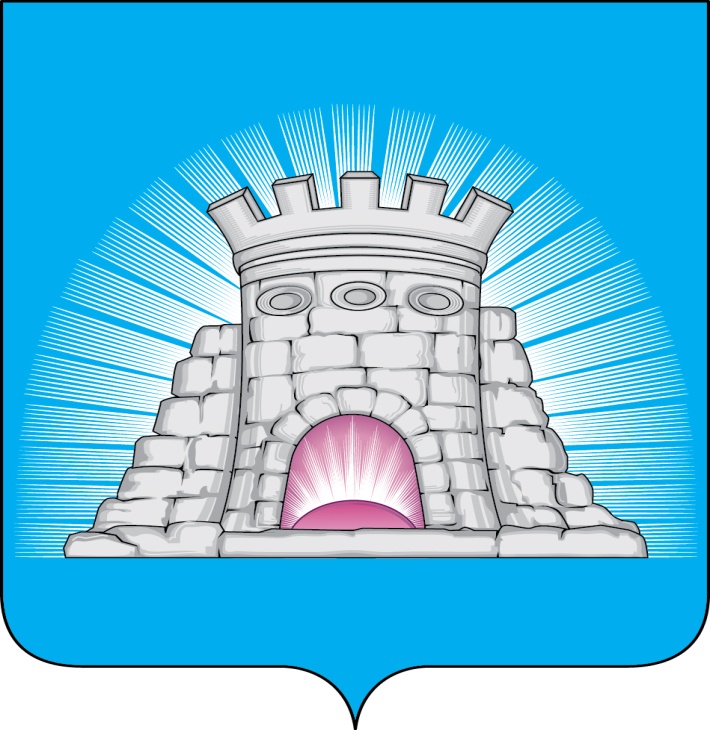                           П О С Т А Н О В Л Е Н И Е06.03.2024  №  401/3г. ЗарайскО наделении МКУ «Единая дежурно-диспетчерская службагородского округа Зарайск» полномочиями при взаимодействиипо обеспечению передачи сигналов оповещения и направлениязаявок операторам связиВ соответствии с постановлением Правительства Российской Федерации от 28.12.2020 № 2322 «О порядке взаимодействия федеральных органов исполнительной власти, органов исполнительной власти субъектов Российской Федерации, органов местного самоуправления с операторами связи и редакциями средств массовой информации в целях оповещения населения о возникающих опасностях», Уставом муниципального образования городской округ Зарайск Московской области П О С Т А Н О В Л Я Ю:1. Наделить орган повседневного управления единой государственной системы предупреждения и ликвидации чрезвычайных ситуаций на территории городского округа Зарайск Московской области – муниципальное казённое учреждение «Единая дежурно-диспетчерская служба городского округа Зарайск» (далее – ЕДДС), полномочиями по организации передачи сигналов оповещения и (или) экстренной информации о возникающих опасностях, о правилах поведения населения и необходимости проведения мероприятий по защите при угрозе возникновения или возникновении чрезвычайных ситуаций природного и техногенного характера, а также при ведении военных действий или вследствие этих действий  с операторами связи ПАО «МТС», ПАО «Мегафон», ПАО «ВымпелКом» (Beeline), ООО «Т2 Мобайл». 2.  Муниципальному казённому учреждению «Единая дежурно-диспетчерская служба городского округа Зарайск» (Егоров В.В.):- своим приказом определить дежурных оперативных ЕДДС уполномоченными по обеспечению  передачи сигналов оповещения населению с операторами связи ПАО «МТС», ПАО «Мегафон», ПАО «ВымпелКом» (Beeline), ООО «Т2 Мобайл»;													013218-  ознакомить дежурных оперативных ЕДДС с настоящим постановлением;-  при взаимодействии с операторами связи по организации передачи сигналов оповещения и (или) экстренной информации о возникающих опасностях, о правилах поведения населения и необходимости проведения мероприятий по защите при угрозе возникновения или возникновении чрезвычайных ситуаций природного и техногенного характера, а также при ведении военных действий или вследствие этих действий руководствоваться Регламентом к Соглашениям о взаимодействии по обеспечению передачи сигналов оповещения и (или) экстренной информации с операторами сотовой связи ПАО «МТС», ПАО «Мегафон» и ПАО «ВымпелКом» (Beeline), ООО «Т2 Мобайл».3. Службе по взаимодействию со СМИ администрации городского округа Зарайск Московской области разместить настоящее постановление на официальном сайте администрации городского округа Зарайск Московской области в сети Интернет.4.  Настоящее постановление вступает в силу со дня его подписания.Глава городского округа Зарайск В.А. ПетрущенкоВерноНачальник службы делопроизводства		    Л.Б. Ивлева06.03.2024Разослано: в дело, Москалеву С.В., отделу по ГО, ЧС и АТД, МКУ «ЕДДС ГОЗ»,  СВ со СМИ, прокуратуре.С.Н. Гусейнова8 496 66 2-55-37